Geography Focus – The Americas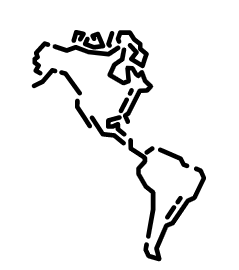 Enquiry Question: Can you come on the Great American road trip?Year 4 – Jemmy ButtonThe Curriculum – Threshold ConceptsGeography 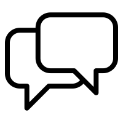 Communicate geographically: • human geography, including: settlements and land use.• Use the eight points of a compass, four-figure grid references, symbols and key to communicate knowledge of the United Kingdom and the wider world.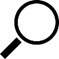 Enquire Geographically:• Ask and answer geographical questions about the physical and human characteristics of a location.• Explain own views about locations, giving reasons.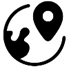 Study Location:• Describe geographical similarities and differences between countries.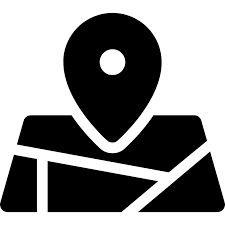 Mapping: • Use maps, atlases, globes and digital/computer mapping to locate countries and describe features.SciencePhysics – Electricity• A source of electricity (mains of battery) is needed for electrical devices to work.• Electricity sources push electricity round a circuit.• More batteries will push the electricity round the circuit faster.• Devices work harder when more electricity goes through them.• A complete circuit is needed for electricity to flow and devices to work.• Some materials allow electricity to flow easily and these are called conductors. Materials that don’t allow electricity to flow easily are called insulators.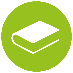 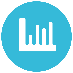 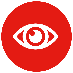 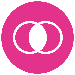 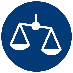 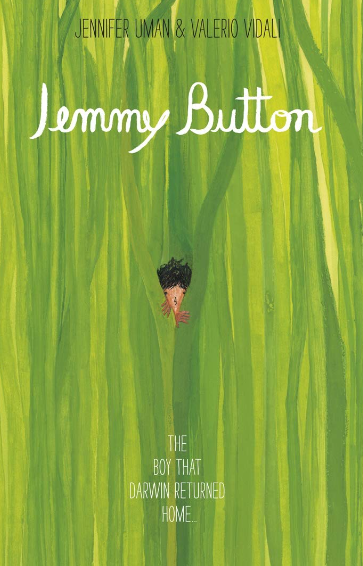 English focus text: Jemmy Button by Valerio VidaliExtended writing outcomes:-Diary entry for the return voyage home Jemmy Button takes, describing his experiences in England, what he learnt and what he saw while being taught how to be an English Gentlemen.Short writing outcomes: -Character description of Jemmy Button based on the illustrations from the story and the contextual information we learn about him.Link Reading: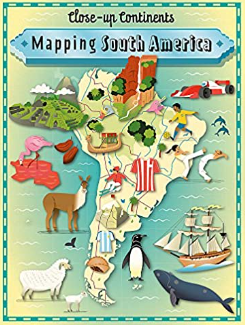 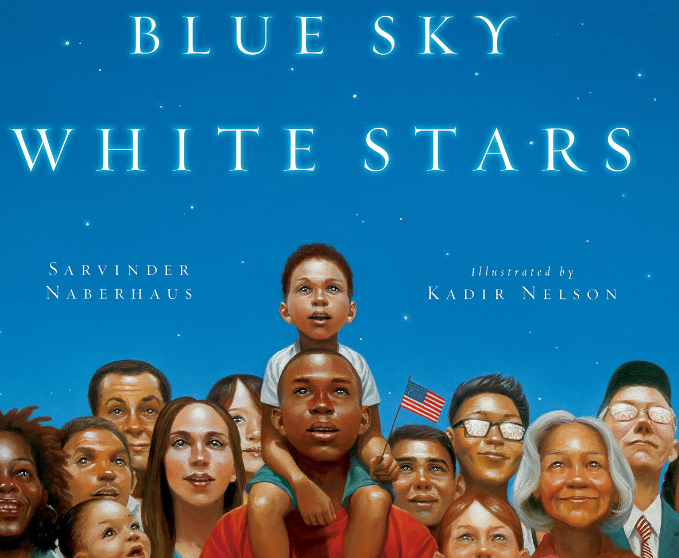 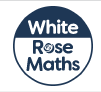 P.E: Gymnastics.• Plan, perform and repeat sequences.• Move in a clear, fluent and expressive manner.• Refine movements into sequences.• Show changes of direction, speed and level during a performance.• Travel in a variety of ways, including flight, by transferring weight to generate power in movements.I.C.T: Digital Literacy - Use technology safely, respectfully and responsibly; recognise acceptable/unacceptable behaviour; identify a range of ways to report concerns about content and contact.RE: Religion: JudaismTheme: Beliefs and Practices  Key Question: How special is the relationship Jews have with God?• Present the key teachings and beliefs of a religion.• Refer to religious figures and holy books to explain answersPSHE: Jigsaw Being Me In My World.Music: Music Express.Poetry – Musical Focus: Performance.Environment - Musical Focus: Composition.MFL: SpanishPhonetics 2 (XT)Vegetables (E)Geography Communicate geographically: • human geography, including: settlements and land use.• Use the eight points of a compass, four-figure grid references, symbols and key to communicate knowledge of the United Kingdom and the wider world.Enquire Geographically:• Ask and answer geographical questions about the physical and human characteristics of a location.• Explain own views about locations, giving reasons.Study Location:• Describe geographical similarities and differences between countries.Mapping: • Use maps, atlases, globes and digital/computer mapping to locate countries and describe features.SciencePhysics – Electricity• A source of electricity (mains of battery) is needed for electrical devices to work.• Electricity sources push electricity round a circuit.• More batteries will push the electricity round the circuit faster.• Devices work harder when more electricity goes through them.• A complete circuit is needed for electricity to flow and devices to work.• Some materials allow electricity to flow easily and these are called conductors. Materials that don’t allow electricity to flow easily are called insulators.English focus text: Jemmy Button by Valerio VidaliExtended writing outcomes:-Diary entry for the return voyage home Jemmy Button takes, describing his experiences in England, what he learnt and what he saw while being taught how to be an English Gentlemen.Short writing outcomes: -Character description of Jemmy Button based on the illustrations from the story and the contextual information we learn about him.Link Reading:The Curriculum:Art and Design: Disciplines:
Drawing, SketchbooksKey Concepts:-That we can tell stories through drawing.-That we can use text within our drawings to add meaning.-That we can sequence drawings to help viewers respond to our story.-That we can use line, shape, colour and composition to develop evocative and characterful imagery. DT: Mechanical Systems Levers and Linkages.